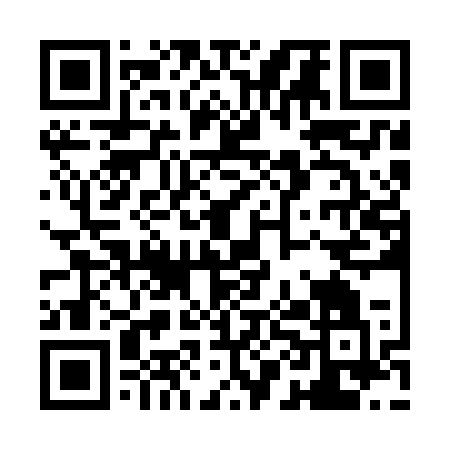 Ramadan times for Sillamae, EstoniaMon 11 Mar 2024 - Wed 10 Apr 2024High Latitude Method: Angle Based RulePrayer Calculation Method: Muslim World LeagueAsar Calculation Method: HanafiPrayer times provided by https://www.salahtimes.comDateDayFajrSuhurSunriseDhuhrAsrIftarMaghribIsha11Mon4:184:186:3612:193:566:036:038:1312Tue4:154:156:3312:193:586:056:058:1513Wed4:114:116:3012:184:006:086:088:1814Thu4:084:086:2712:184:026:106:108:2115Fri4:054:056:2512:184:046:126:128:2416Sat4:014:016:2212:174:066:156:158:2717Sun3:583:586:1912:174:086:176:178:2918Mon3:543:546:1612:174:106:196:198:3219Tue3:513:516:1312:174:116:226:228:3520Wed3:473:476:1012:164:136:246:248:3821Thu3:433:436:0712:164:156:276:278:4122Fri3:393:396:0412:164:176:296:298:4423Sat3:363:366:0112:154:196:316:318:4724Sun3:323:325:5812:154:216:346:348:5025Mon3:283:285:5512:154:236:366:368:5426Tue3:243:245:5212:144:256:386:388:5727Wed3:203:205:4912:144:266:416:419:0028Thu3:163:165:4612:144:286:436:439:0329Fri3:123:125:4312:144:306:466:469:0730Sat3:083:085:4012:134:326:486:489:1031Sun4:034:036:371:135:337:507:5010:141Mon3:593:596:341:135:357:537:5310:172Tue3:553:556:311:125:377:557:5510:213Wed3:503:506:281:125:397:577:5710:254Thu3:463:466:251:125:408:008:0010:295Fri3:413:416:221:125:428:028:0210:326Sat3:363:366:191:115:448:058:0510:367Sun3:313:316:161:115:458:078:0710:408Mon3:263:266:131:115:478:098:0910:459Tue3:213:216:101:105:498:128:1210:4910Wed3:163:166:081:105:508:148:1410:53